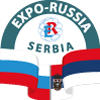 Выставка «EXPO–RUSSIA SERBIA 2018»Сербия, Белград, Metropol Palace, 14 – 16 марта 2018Программа пребывания для российской делегации (сроки пребывания 13 марта – 17 марта 2018 г.) 13 марта (вторник)10:50 – Вылет основной делегации авиакомпанией «Аэрофлот» из Москвы в Белград, Шереметьево, рейс SU 2090, прибытие в Белград в 11:55Вас встретят с табличкой EXPO – RUSSIA SERBIA 2018 и логотипом выставки. Трансфер в отели Metropol Palace и Constantine the Great. Трансферы предоставляются всем, кто заказал и оплатил их.Размещение в отелях. Требование отеля - предоставить гарантию 100 Евро или кредитную карту, при выезде деньги возвращаются.17:00 – 23:00 – Монтаж экспозиции. Подготовка стендов, размещение информационных материаловПросим раньше 16:00 не приходить на выставку. 14 марта (среда)8:00 – 10:00 – Монтаж экспозиции. Подготовка стендов, размещение информационных материалов10:00 – 19:00 – Работа на выставке12:00 – 12:30 Торжественная церемония открытия выставки EXPO – RUSSIA SERBIA.12:30 – 13:00 Осмотр экспозиции официальными лицами и почетными гостями13:30 – 16:30 Круглый стол Минэкономразвития России совместно с Министерством инноваций и технологического развития Республики Сербия, ТПП Сербии. Презентация регионов (зал «Лавендер»)16:40 – 18:00 Круглый стол по сельскому, лесному, водному хозяйству Республики Сербия (зал «Лавендер»)20:00 – 23:00 – Торжественный банкет в честь открытия выставки. Вход по пригласительным, можно получить на стенде организаторов.15 марта (четверг)09:30 – 19:00 –  Работа на выставке, Бизнес-миссия российских экспортеров в Республику Сербия в рамках выставки 10:00–18:00  B2B встречи (зал выставки)11:00 – 13:00 Круглый стол по здравоохранению Республики Сербия (зал «Лавендер»)14:00 –16:00 Круглый стол по энергетике и горнодобывающей промышленности Республики Сербия (зал «Лавендер»)13:00 – 16:00– Ланч15:00 Торжественная церемония подписания Соглашений руководителями российских и сербских организаций18:00 Флористическое шоу (зал «Лавендер»)19:00 – Сбор в холле отеля METROPOL PALACE. Ужин в национальном ресторане 16 марта (пятница)10:00 – 18:00 – Работа на выставке10:00 – 12:00 Круглый стол по торговле, туризму и телекоммуникациям Республики Сербия (зал «Лавендер»)12:00 – 14:00 Круглый стол по просвещению, науке и технологическому развитиюм Республики Сербия (зал «Лавендер»)13:00 – 15:00 Ланч14:00 – 16:00 Круглый стол по транспорту, строительству и инфраструктуре Республики Сербия (зал «Лавендер»)16:30 – Торжественное вручение дипломов. Кофе – брейк, фойе Выставка работает до 18:00. Груз сдать на стенд компании Зарубеж – Экспо18:00 – Сбор в холле отеля METROPOL PALACE и обзорная экскурсия по Белграду с ужином 17 марта (суббота)Для вылетающих в 12:50 рейсом SU 2091 «Аэрофлот» и заказавших трансферы необходимо стоять на ресепшн отеля в 10:00, выезд в 10:10!Прилет в Москву в 17:45 авиакомпанией «Аэрофлот», Шереметьево, рейс SU 2091Всем, кто заказал и оплатил трансферы, необходимо стоять на ресепшен за 3 часа до вылета!Длительность пребывания в БЕЗВИЗОВОМ режиме – 30 дней.Завтрак входит в стоимость проживания в отелях.На выставке  ланч и кофе – брейк для тех, кто заказывал и оплачивал конференц – пакет, вход по спискам и по талонам. Можно получить на стенде Зарубеж – Экспо.Акты выполненных работ и договора с печатями будут направлены после выставки по почте.Компания «Зарубеж – Экспо»Тел. +7 (495) 721 32 36, 637 36 33, 637 50 79www.zarubezhexpo.ru, info@zarubezhexpo.ruЗабелина Светлана Анатольевна – директор выставки +7 (926) 524 97 47,Николаев Анатолий Павлович – директор по международному сотрудничеству +7 (985) 722 99 16, Черная Екатерина – координатор выставки +7 (926) 303-06-65, Деряга Дарья – координатор выставки +7 (926) 303 03 84, Золина Анастасия – координатор выставки +7(926)303 02 85Разница во времени: Москва-Белград –  2 часаАдреса отелей: METROPOL PALACE - Бульвар Короля Александра,69 (Bulevar Kralja Aleksandra,69) CONSTANTINE THE GREAT - 27. Marta 1Желаем плодотворной работы на выставке и приятного времяпрепровождения в Сербии!Часы работы выставки14–15 марта с 10.00 до 19.0016 марта с 10.00 до 18.00Посольство РФ в Республике Сербии ул. Делиградска 32, 11000 БелградТел. +381 11 361 1090, +381 11 361 1323Факс +381 11 361 1900Торгпредство РФ в Сербии Катичева  8 – 10 · Тел:+381 11 2641 656Консульство РФ в СербииСербия, Белград, ул. Делиградская, 32Тел. +381 11 361 3964e-mail: consrus@ambarusk.rs